County Board of Elections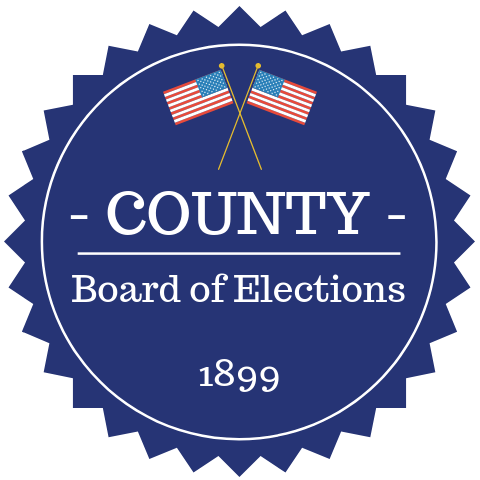 Request for Proposal for Voting EquipmentAugust 1, 2019County Board of Elections 1 Voting Ave.City, State 11111Phone:Fax:Email:DefinitionsThis is placeholder text for you to customize. Use this section to define terms that will appear in your RFP. This helps clarify expectations and allows you to use shorthand terms to save time and space.County: How you’ll be using “county” in the documentBoard of Elections: How you’ll be using “Board of Elections” in the documentVoting equipment: How you’ll be using “voting equipment” in this documentOverview2.1 County informationThis is placeholder text for you to customize. Use this section to describe your jurisdiction, give a sense of how elections are run there, and explain why you’re issuing the RFP.2.2 Voting in the countyThis is placeholder text for you to customize. Use this section to provide data like the number of registered voters, number of precincts or polling places, and the current equipment you’re using.GoalsThis is placeholder text for you to customize. Use this section to state the outcomes you hope to get from the procurement process. Think to the future and consider what you’ll have if your process is successful, remembering to be as specific as possible.System requirementsThis is placeholder text for you to customize. Use this section to provide details related to hardware and software requirements, state and federal certification, and compliance with the Americans with Disabilities Act.4.1 Hardware requirementsThis is placeholder text for you to customize. Use this section to describe hardware requirements.4.2 Software requirementsThis is placeholder text for you to customize. Use this section to describe software requirements.Expectations for initial setup5.1 Removal of old equipmentThis is placeholder text for you to customize. Use this section to state expectations regarding equipment removal.5.2 Delivery of new equipmentThis is placeholder text for you to customize. Use this section to state expectations regarding equipment delivery.5.3 Training staffThis is placeholder text for you to customize. Use this section to state expectations regarding training.Expectations for ongoing maintenanceThis is placeholder text for you to customize. Use this section to articulate services related to ongoing maintenance of what you’re purchasing.6.1 SupportThis is placeholder text for you to customize. Use this section to state expectations regarding support.6.2 Updates and upgradesThis is placeholder text for you to customize. Use this section to state expectations regarding updates.Requirements for vendorsThis is placeholder text for you to customize. Use this section to name requirements that all vendors need to meet in order for their bids to be considered. This section can be short and general or long and detailed, depending on requirements in your area. Questions for vendorsThis is placeholder text for you to customize. Use this section to provide questions or prompts that you want bidders to respond to in their submissions. You can think of these like questions you might ask in a job interview.Submission instructionsThis is placeholder text for you to customize. Use this section to give details like the date and time for the deadline (remember to provide the time zone), the format for submissions, and the number of copies required.Selection criteriaThis is placeholder text for you to customize. Use this section to explain how the selection process will work. Talk about your evaluation criteria, the process, and perhaps the timeline.Legal statementsThis is placeholder text for you to customize. Use this section to include legal statements. The content you include here usually isn’t up to your discretion but is instead required by local or state law.Checklist for respondersThis is placeholder text for you to customize. Use this section to offer a checklist that can help bidders ensure that they’ve met your submission requirements.Any bidder submitting a proposal should place a checkmark or X acknowledging the following tasks have been completed.Submitted W-9 form  __________Completed non-collusion affidavit  __________Responded to vendor questions  __________Signed proof of insurance verification  __________Included contact information for 3 references  __________AppendicesW-9 formThis is placeholder text for you to customize. Use this section to include your W-9 form.12.2 Affidavits This is placeholder text for you to customize. Use this section to include any necessary affidavits.12.3 Cost breakdownItemCost per unitTotal unitsTotal cost